オープニングプログラム⑧（10～20分程度）オープニングプログラム⑧（10～20分程度）オープニングプログラム⑧（10～20分程度）オープニングプログラム⑧（10～20分程度）両どなり他己紹介＆自己紹介両どなり他己紹介＆自己紹介両どなり他己紹介＆自己紹介両どなり他己紹介＆自己紹介両どなり他己紹介＆自己紹介両どなり他己紹介＆自己紹介両どなり他己紹介＆自己紹介両どなり他己紹介＆自己紹介ねらい特　徴○両隣に座った人と自己紹介をし合い、その内容を全体に紹介しながら自己紹介することで、仲間意識を高めるとともに、緊張を緩和することができる。○両隣に座った人と自己紹介をし合い、その内容を全体に紹介しながら自己紹介することで、仲間意識を高めるとともに、緊張を緩和することができる。○両隣に座った人と自己紹介をし合い、その内容を全体に紹介しながら自己紹介することで、仲間意識を高めるとともに、緊張を緩和することができる。○両隣に座った人と自己紹介をし合い、その内容を全体に紹介しながら自己紹介することで、仲間意識を高めるとともに、緊張を緩和することができる。○両隣に座った人と自己紹介をし合い、その内容を全体に紹介しながら自己紹介することで、仲間意識を高めるとともに、緊張を緩和することができる。緊張緩和緊張緩和★★★★☆○両隣に座った人と自己紹介をし合い、その内容を全体に紹介しながら自己紹介することで、仲間意識を高めるとともに、緊張を緩和することができる。○両隣に座った人と自己紹介をし合い、その内容を全体に紹介しながら自己紹介することで、仲間意識を高めるとともに、緊張を緩和することができる。○両隣に座った人と自己紹介をし合い、その内容を全体に紹介しながら自己紹介することで、仲間意識を高めるとともに、緊張を緩和することができる。○両隣に座った人と自己紹介をし合い、その内容を全体に紹介しながら自己紹介することで、仲間意識を高めるとともに、緊張を緩和することができる。○両隣に座った人と自己紹介をし合い、その内容を全体に紹介しながら自己紹介することで、仲間意識を高めるとともに、緊張を緩和することができる。話題提供話題提供★☆☆☆☆○両隣に座った人と自己紹介をし合い、その内容を全体に紹介しながら自己紹介することで、仲間意識を高めるとともに、緊張を緩和することができる。○両隣に座った人と自己紹介をし合い、その内容を全体に紹介しながら自己紹介することで、仲間意識を高めるとともに、緊張を緩和することができる。○両隣に座った人と自己紹介をし合い、その内容を全体に紹介しながら自己紹介することで、仲間意識を高めるとともに、緊張を緩和することができる。○両隣に座った人と自己紹介をし合い、その内容を全体に紹介しながら自己紹介することで、仲間意識を高めるとともに、緊張を緩和することができる。○両隣に座った人と自己紹介をし合い、その内容を全体に紹介しながら自己紹介することで、仲間意識を高めるとともに、緊張を緩和することができる。仲間作り仲間作り★★★★☆活動の様子活動の様子活動の様子サークル型サークル型サークル型サークル型サークル型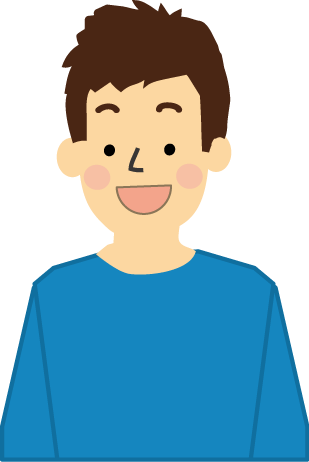 主な流れ（例）主な流れ（例）①輪になって座り、両隣の人と「名前」と「好きな食べ物」の情報を交換する。　※「好きな食べ物」の他に、「よく行く近所の店」「好きな映画」「好きな歌手」など、後に盛り上がりそうな話題を選ぶとよい。また、時間に余裕があれば、テーマを変えて何度も行うことができる。②一人ずつ、時計回りに他己紹介とともに、自己紹介をしていく。　※進行役もサークルの中に入って座り、「それでは、両隣の人の紹介をしながら、順番に全体で他己紹介と自己紹介をしていきます。たとえば、「カレーが好きな○○さんと、ケーキが好きな□□さんの間に座っている、梅干しが好きな渡辺です」と他己紹介と自己紹介をしていきます」といった説明を行い、進行役から始める。①輪になって座り、両隣の人と「名前」と「好きな食べ物」の情報を交換する。　※「好きな食べ物」の他に、「よく行く近所の店」「好きな映画」「好きな歌手」など、後に盛り上がりそうな話題を選ぶとよい。また、時間に余裕があれば、テーマを変えて何度も行うことができる。②一人ずつ、時計回りに他己紹介とともに、自己紹介をしていく。　※進行役もサークルの中に入って座り、「それでは、両隣の人の紹介をしながら、順番に全体で他己紹介と自己紹介をしていきます。たとえば、「カレーが好きな○○さんと、ケーキが好きな□□さんの間に座っている、梅干しが好きな渡辺です」と他己紹介と自己紹介をしていきます」といった説明を行い、進行役から始める。①輪になって座り、両隣の人と「名前」と「好きな食べ物」の情報を交換する。　※「好きな食べ物」の他に、「よく行く近所の店」「好きな映画」「好きな歌手」など、後に盛り上がりそうな話題を選ぶとよい。また、時間に余裕があれば、テーマを変えて何度も行うことができる。②一人ずつ、時計回りに他己紹介とともに、自己紹介をしていく。　※進行役もサークルの中に入って座り、「それでは、両隣の人の紹介をしながら、順番に全体で他己紹介と自己紹介をしていきます。たとえば、「カレーが好きな○○さんと、ケーキが好きな□□さんの間に座っている、梅干しが好きな渡辺です」と他己紹介と自己紹介をしていきます」といった説明を行い、進行役から始める。①輪になって座り、両隣の人と「名前」と「好きな食べ物」の情報を交換する。　※「好きな食べ物」の他に、「よく行く近所の店」「好きな映画」「好きな歌手」など、後に盛り上がりそうな話題を選ぶとよい。また、時間に余裕があれば、テーマを変えて何度も行うことができる。②一人ずつ、時計回りに他己紹介とともに、自己紹介をしていく。　※進行役もサークルの中に入って座り、「それでは、両隣の人の紹介をしながら、順番に全体で他己紹介と自己紹介をしていきます。たとえば、「カレーが好きな○○さんと、ケーキが好きな□□さんの間に座っている、梅干しが好きな渡辺です」と他己紹介と自己紹介をしていきます」といった説明を行い、進行役から始める。①輪になって座り、両隣の人と「名前」と「好きな食べ物」の情報を交換する。　※「好きな食べ物」の他に、「よく行く近所の店」「好きな映画」「好きな歌手」など、後に盛り上がりそうな話題を選ぶとよい。また、時間に余裕があれば、テーマを変えて何度も行うことができる。②一人ずつ、時計回りに他己紹介とともに、自己紹介をしていく。　※進行役もサークルの中に入って座り、「それでは、両隣の人の紹介をしながら、順番に全体で他己紹介と自己紹介をしていきます。たとえば、「カレーが好きな○○さんと、ケーキが好きな□□さんの間に座っている、梅干しが好きな渡辺です」と他己紹介と自己紹介をしていきます」といった説明を行い、進行役から始める。①輪になって座り、両隣の人と「名前」と「好きな食べ物」の情報を交換する。　※「好きな食べ物」の他に、「よく行く近所の店」「好きな映画」「好きな歌手」など、後に盛り上がりそうな話題を選ぶとよい。また、時間に余裕があれば、テーマを変えて何度も行うことができる。②一人ずつ、時計回りに他己紹介とともに、自己紹介をしていく。　※進行役もサークルの中に入って座り、「それでは、両隣の人の紹介をしながら、順番に全体で他己紹介と自己紹介をしていきます。たとえば、「カレーが好きな○○さんと、ケーキが好きな□□さんの間に座っている、梅干しが好きな渡辺です」と他己紹介と自己紹介をしていきます」といった説明を行い、進行役から始める。①輪になって座り、両隣の人と「名前」と「好きな食べ物」の情報を交換する。　※「好きな食べ物」の他に、「よく行く近所の店」「好きな映画」「好きな歌手」など、後に盛り上がりそうな話題を選ぶとよい。また、時間に余裕があれば、テーマを変えて何度も行うことができる。②一人ずつ、時計回りに他己紹介とともに、自己紹介をしていく。　※進行役もサークルの中に入って座り、「それでは、両隣の人の紹介をしながら、順番に全体で他己紹介と自己紹介をしていきます。たとえば、「カレーが好きな○○さんと、ケーキが好きな□□さんの間に座っている、梅干しが好きな渡辺です」と他己紹介と自己紹介をしていきます」といった説明を行い、進行役から始める。①輪になって座り、両隣の人と「名前」と「好きな食べ物」の情報を交換する。　※「好きな食べ物」の他に、「よく行く近所の店」「好きな映画」「好きな歌手」など、後に盛り上がりそうな話題を選ぶとよい。また、時間に余裕があれば、テーマを変えて何度も行うことができる。②一人ずつ、時計回りに他己紹介とともに、自己紹介をしていく。　※進行役もサークルの中に入って座り、「それでは、両隣の人の紹介をしながら、順番に全体で他己紹介と自己紹介をしていきます。たとえば、「カレーが好きな○○さんと、ケーキが好きな□□さんの間に座っている、梅干しが好きな渡辺です」と他己紹介と自己紹介をしていきます」といった説明を行い、進行役から始める。運営上の留意点運営上の留意点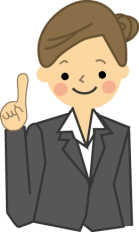 　この活動では両隣の人の名前を覚えることができるだけでなく、全体の場で「○○が好き」であることを紹介されるので、その後の活動で「○○好き」という点で、親しみを持ちやすくなります。くれぐれも、「嫌いな○○」といったネガティブなテーマ設定は避けましょう。　この活動では両隣の人の名前を覚えることができるだけでなく、全体の場で「○○が好き」であることを紹介されるので、その後の活動で「○○好き」という点で、親しみを持ちやすくなります。くれぐれも、「嫌いな○○」といったネガティブなテーマ設定は避けましょう。　この活動では両隣の人の名前を覚えることができるだけでなく、全体の場で「○○が好き」であることを紹介されるので、その後の活動で「○○好き」という点で、親しみを持ちやすくなります。くれぐれも、「嫌いな○○」といったネガティブなテーマ設定は避けましょう。　この活動では両隣の人の名前を覚えることができるだけでなく、全体の場で「○○が好き」であることを紹介されるので、その後の活動で「○○好き」という点で、親しみを持ちやすくなります。くれぐれも、「嫌いな○○」といったネガティブなテーマ設定は避けましょう。　この活動では両隣の人の名前を覚えることができるだけでなく、全体の場で「○○が好き」であることを紹介されるので、その後の活動で「○○好き」という点で、親しみを持ちやすくなります。くれぐれも、「嫌いな○○」といったネガティブなテーマ設定は避けましょう。　この活動では両隣の人の名前を覚えることができるだけでなく、全体の場で「○○が好き」であることを紹介されるので、その後の活動で「○○好き」という点で、親しみを持ちやすくなります。くれぐれも、「嫌いな○○」といったネガティブなテーマ設定は避けましょう。　この活動では両隣の人の名前を覚えることができるだけでなく、全体の場で「○○が好き」であることを紹介されるので、その後の活動で「○○好き」という点で、親しみを持ちやすくなります。くれぐれも、「嫌いな○○」といったネガティブなテーマ設定は避けましょう。　この活動では両隣の人の名前を覚えることができるだけでなく、全体の場で「○○が好き」であることを紹介されるので、その後の活動で「○○好き」という点で、親しみを持ちやすくなります。くれぐれも、「嫌いな○○」といったネガティブなテーマ設定は避けましょう。